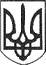 РЕШЕТИЛІВСЬКА МІСЬКА РАДАПОЛТАВСЬКОЇ ОБЛАСТІВИКОНАВЧИЙ КОМІТЕТРІШЕННЯ28  грудня  2019  року           	                                                                         № 213Про вартість харчування дітей та розмір батьківської плати за харчування у закладах дошкільної освіти та філіях Опорного закладу „Решетилівський ліцей імені І.Л. Олійника Решетилівської міської ради” з дошкільним підрозділом  у 2020 році	 Керуючись Законами України „Про місцеве самоврядування в Україні”,  „Про дошкільну освіту”,  „Про охорону дитинства”, постановами Кабінету Міністрів України від 26.08.2002 року №1243  „Про невідкладні питання діяльності дошкільних та інтернатних навчальних закладів” (із змінами),  від 22.11.2004 року № 1591 „Про затвердження норм харчування у навчальних та дитячих закладах оздоровлення та відпочинку”, від 19.06.2002 року  № 856 „Про організацію харчування окремих категорій учнів у загальноосвітніх навчальних закладах”, наказом Міністерства освіти і науки України від 21.11.2002 року № 667 „Про затвердження Порядку встановлення плати для батьків за перебування дітей у державних і комунальних дошкільних та інтернатних навчальних закладах” (із змінами),  спільного наказу Міністерства охорони здоров’я та Міністерства освіти і науки України від 01.06.2005 року № 242/329  „Про затвердження Порядку організації харчування дітей у навчальних та оздоровчих закладах” та з метою забезпечення належного харчування дітей у дошкільних навчальних закладах та філіях Опорного закладу „Решетилівський ліцей імені І.Л. Олійника Решетилівської міської ради” з дошкільним підрозділом, виконавчий комітет  Решетилівської міської радиВИРІШИВ:1. Встановити з 01.01.2020 року  вартість харчування за один день перебування у закладах дошкільної освіти та філіях Опорного закладу „Решетилівський ліцей імені І.Л.Олійника Решетилівської міської ради” з дошкільним підрозділом  дітей віком до 3 років – 26,00 грн., від 3 років до 6 (7)  років  - 30,00 грн. 2. Встановити розмір плати для батьків або осіб, які їх замінюють, за харчування однієї дитини, за один день перебування у закладах дошкільної освіти та філіях Опорного закладу „Решетилівський ліцей імені І.Л. Олійника Решетилівської міської ради” з дошкільним підрозділом  у міській місцевості  у розмірі 50% від вартості харчування: 1) 13 грн. для дітей віком від 1 року до 3 років;2) 15 грн. для дітей віком від 3 років до 6 (7) років.3. Встановити розмір плати для батьків або осіб, які їх замінюють, за харчування однієї дитини, за один день перебування у сільських дошкільних  навчальних закладах та філіях Опорного закладу „Решетилівський ліцей імені І.Л. Олійника Решетилівської міської ради”  з дошкільним підрозділом  у розмірі 30% від вартості харчування:1) 7 грн. 80 коп. для дітей віком від 1 року до 3 років; 2)  9 грн. для дітей віком від 3 років до 6 (7) років.4. Розмір плати зменшується на 50 % для батьків, у сім’ях яких троє і більше дітей.5. Від плати за харчування звільняються:1) батьки або особи, які їх замінюють, із сімей, що отримують допомогу відповідно до Закону України №1768-14 „Про державну соціальну допомогу малозабезпеченим сім’ям” (підстава - довідка про призначення допомоги, видана органами соціального захисту);2) діти-сироти і діти, позбавлені батьківського піклування, які перебувають під опікою і виховуються в сім’ях;3) діти з інвалідністю, за наявністю медичної довідки;4) діти осіб, визнаних учасниками бойових дій;5) діти, один із батьків яких загинув (пропав безвісти) у районі проведення антитерористичних операцій, бойових дій чи збройних конфліктів;6) діти, що мають статус постраждалих внаслідок аварії на Чорнобильській АЕС;7) діти внутрішньо-переміщених осіб.6. Проводити батьківську плату  лише за дні відвідування дитиною закладів дошкільної освіти  та філій Опорного закладу „Решетилівський ліцей імені І.Л. Олійника Решетилівської міської ради” з дошкільним підрозділом. 7. Плата за харчування дітей у закладах дошкільної освіти та філіях Опорного закладу „Решетилівський ліцей імені І.Л. Олійника Решетилівської міської ради” з дошкільним підрозділом    вноситься щомісяця не пізніше 25 числа до банківських установ (їх філій). 8. Для оздоровлення дітей в літній період з 01.06.2020  року по 31.08.2020 року забезпечити відповідне фінансування закладів дошкільної освіти та  філій Опорного закладу „Решетилівський ліцей імені І.Л. Олійника” з дошкільним підрозділом,  збільшивши витрати на харчування дітей в розмірі на 10 відсотків від вартості дитино-дня.Секретар міської ради					                     О.А. ДядюноваКостогриз А.М.